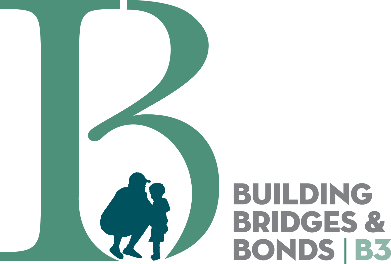 3.6
Participation Planner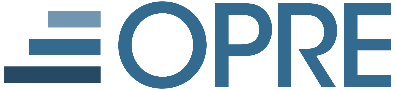 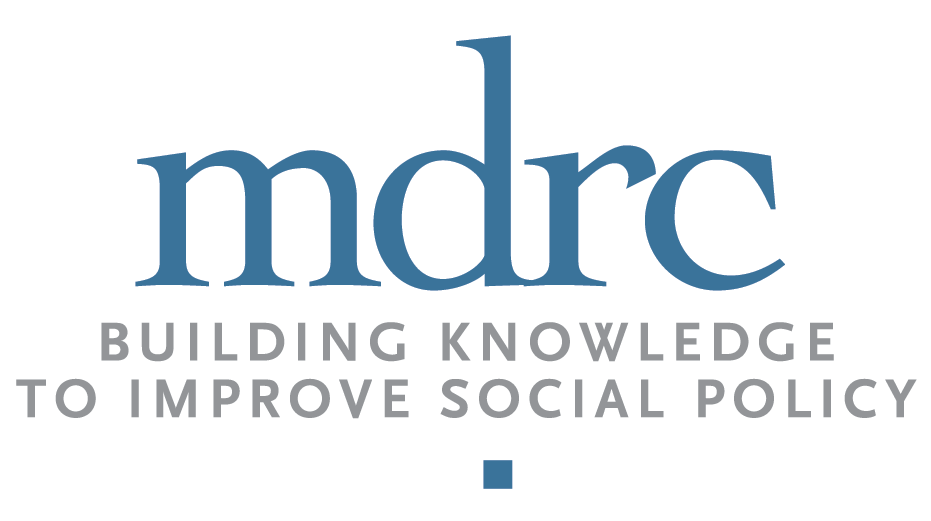 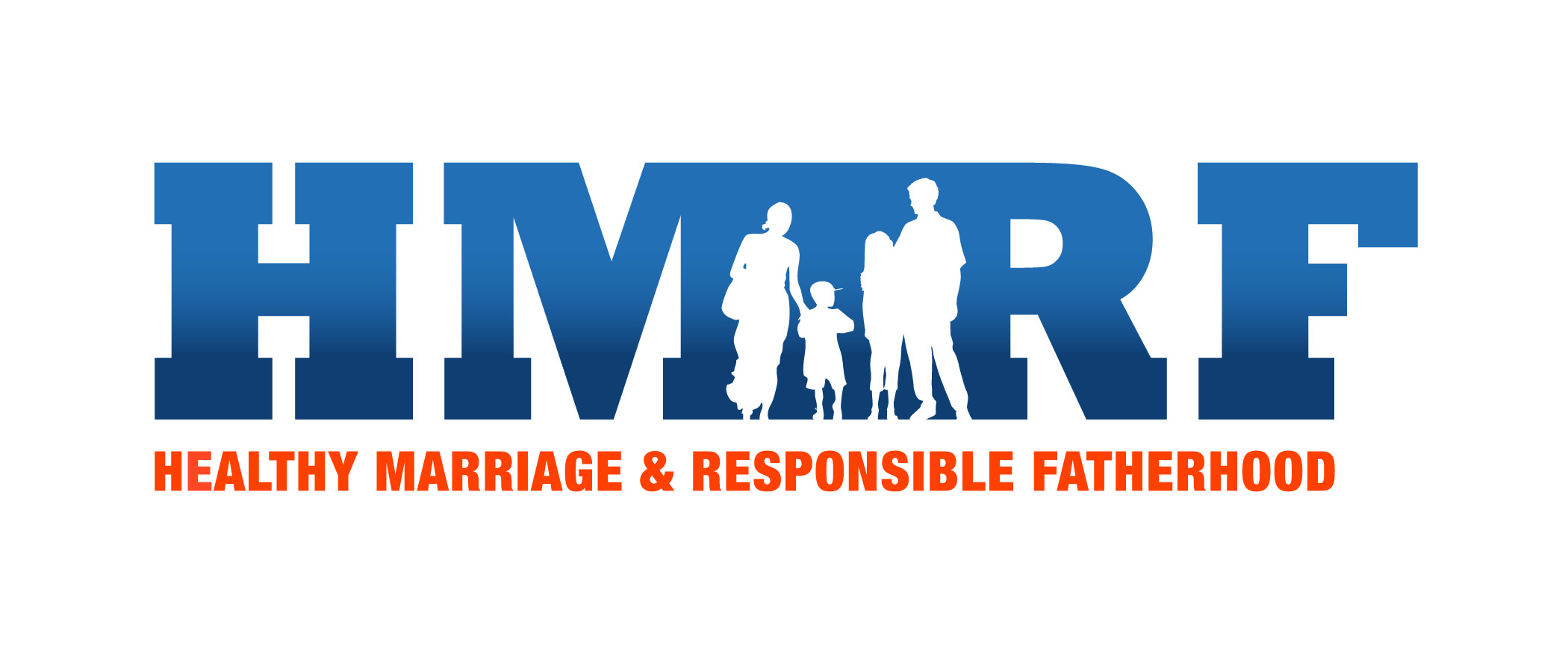 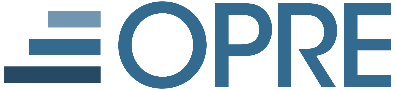 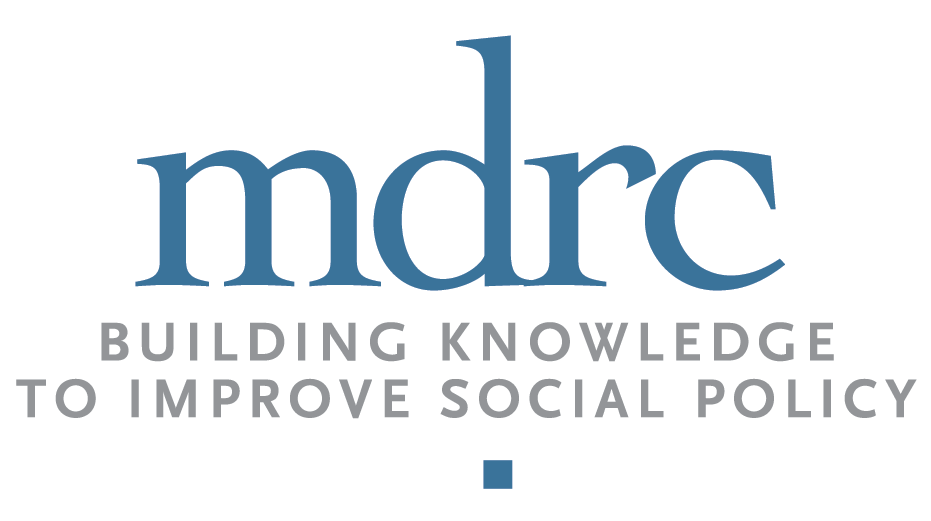 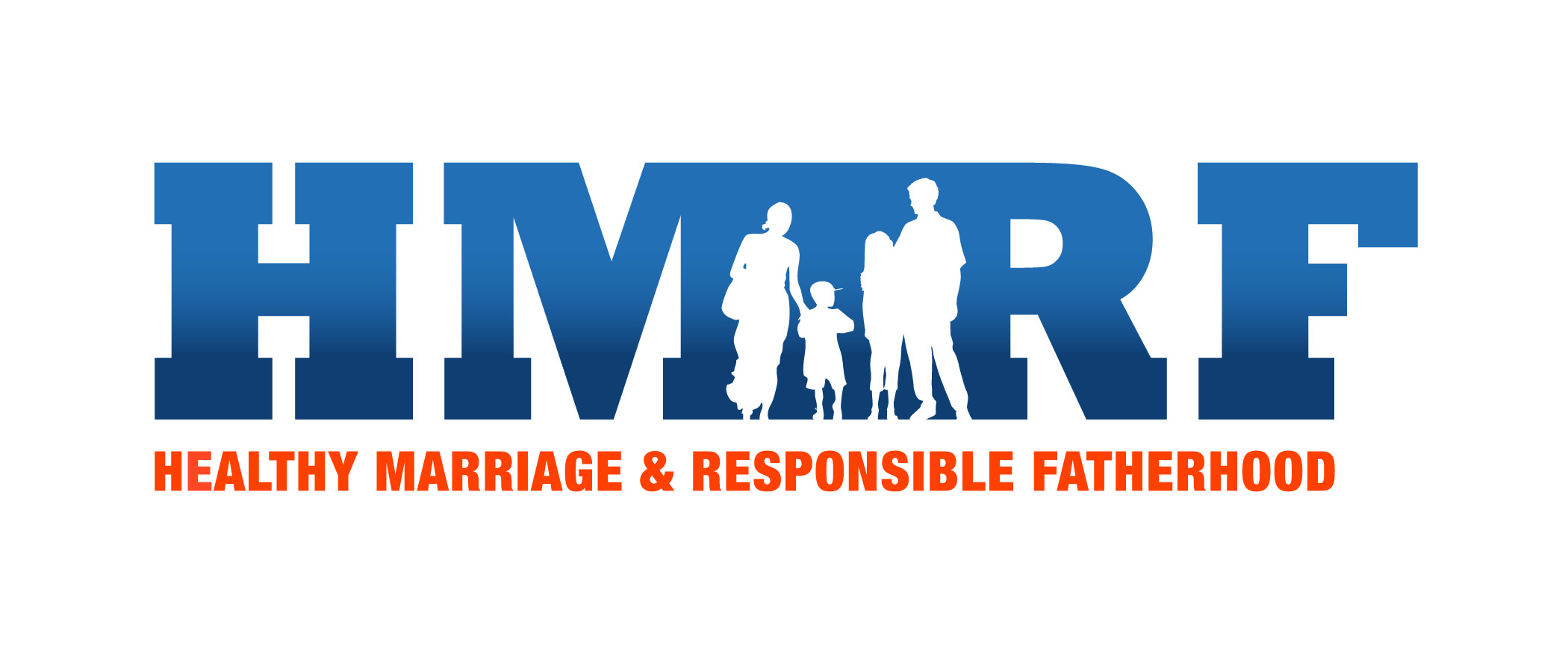 Use this planner to develop solutions for engaging participants. It can help you monitor your entire caseload, develop solutions, and assess participants’ success all in one place.#Father's NameMotivation for Participating in the New Program ComponentBehavioral Bottlenecks (Barriers to Decision-Making and Action)Solution(s)How Did It Go?12345678910